Проектна  пропозиція  до субвенції з державного бюджету місцевим бюджетам на формування інфраструктури об»єднаних територіальних громад Дніпропетровської областіГрушівської ОТГРозробник проекту: Грушівська ОТГВідповідальний виконавець: Павленко Світлана Олександрівна, заступник голови з економічного розвитку тел. (096) 833 17 99Розробник проекту: Грушівська ОТГВідповідальний виконавець: Павленко Світлана Олександрівна, заступник голови з економічного розвитку тел. (096) 833 17 99Розробник проекту: Грушівська ОТГВідповідальний виконавець: Павленко Світлана Олександрівна, заступник голови з економічного розвитку тел. (096) 833 17 99Розробник проекту: Грушівська ОТГВідповідальний виконавець: Павленко Світлана Олександрівна, заступник голови з економічного розвитку тел. (096) 833 17 99Розробник проекту: Грушівська ОТГВідповідальний виконавець: Павленко Світлана Олександрівна, заступник голови з економічного розвитку тел. (096) 833 17 99Розробник проекту: Грушівська ОТГВідповідальний виконавець: Павленко Світлана Олександрівна, заступник голови з економічного розвитку тел. (096) 833 17 99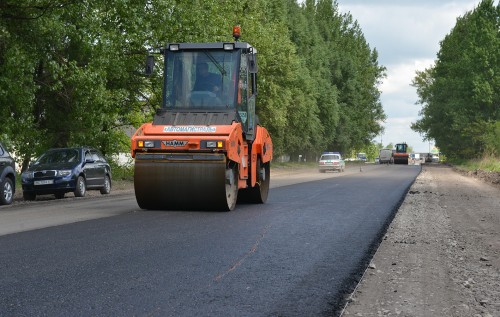 Назва проекту: Капітальний та поточний ремонт частини дороги від с.Тік до селища ТоківськеНазва проекту: Капітальний та поточний ремонт частини дороги від с.Тік до селища ТоківськеНазва проекту: Капітальний та поточний ремонт частини дороги від с.Тік до селища ТоківськеНазва проекту: Капітальний та поточний ремонт частини дороги від с.Тік до селища ТоківськеНазва проекту: Капітальний та поточний ремонт частини дороги від с.Тік до селища ТоківськеНазва проекту: Капітальний та поточний ремонт частини дороги від с.Тік до селища ТоківськеПроблема:  Поточний ремонт дороги від селища Тік до селища Токівське. Аварійний стан дороги створює небезпечні умови для життєдіяльності мешканців,  може стати причиною скоєння дорожньо-транспортних пригод, створює соціальну напругу. Проблема:  Поточний ремонт дороги від селища Тік до селища Токівське. Аварійний стан дороги створює небезпечні умови для життєдіяльності мешканців,  може стати причиною скоєння дорожньо-транспортних пригод, створює соціальну напругу. Проблема:  Поточний ремонт дороги від селища Тік до селища Токівське. Аварійний стан дороги створює небезпечні умови для життєдіяльності мешканців,  може стати причиною скоєння дорожньо-транспортних пригод, створює соціальну напругу. Проблема:  Поточний ремонт дороги від селища Тік до селища Токівське. Аварійний стан дороги створює небезпечні умови для життєдіяльності мешканців,  може стати причиною скоєння дорожньо-транспортних пригод, створює соціальну напругу. Проблема:  Поточний ремонт дороги від селища Тік до селища Токівське. Аварійний стан дороги створює небезпечні умови для життєдіяльності мешканців,  може стати причиною скоєння дорожньо-транспортних пригод, створює соціальну напругу. Проблема:  Поточний ремонт дороги від селища Тік до селища Токівське. Аварійний стан дороги створює небезпечні умови для життєдіяльності мешканців,  може стати причиною скоєння дорожньо-транспортних пригод, створює соціальну напругу. Масштаб проекту:Масштаб проекту:Масштаб проекту:Масштаб проекту:Масштаб проекту:Масштаб проекту:Проблема:  Поточний ремонт дороги від селища Тік до селища Токівське. Аварійний стан дороги створює небезпечні умови для життєдіяльності мешканців,  може стати причиною скоєння дорожньо-транспортних пригод, створює соціальну напругу. Проблема:  Поточний ремонт дороги від селища Тік до селища Токівське. Аварійний стан дороги створює небезпечні умови для життєдіяльності мешканців,  може стати причиною скоєння дорожньо-транспортних пригод, створює соціальну напругу. Проблема:  Поточний ремонт дороги від селища Тік до селища Токівське. Аварійний стан дороги створює небезпечні умови для життєдіяльності мешканців,  може стати причиною скоєння дорожньо-транспортних пригод, створює соціальну напругу. Проблема:  Поточний ремонт дороги від селища Тік до селища Токівське. Аварійний стан дороги створює небезпечні умови для життєдіяльності мешканців,  може стати причиною скоєння дорожньо-транспортних пригод, створює соціальну напругу. Проблема:  Поточний ремонт дороги від селища Тік до селища Токівське. Аварійний стан дороги створює небезпечні умови для життєдіяльності мешканців,  може стати причиною скоєння дорожньо-транспортних пригод, створює соціальну напругу. Проблема:  Поточний ремонт дороги від селища Тік до селища Токівське. Аварійний стан дороги створює небезпечні умови для життєдіяльності мешканців,  може стати причиною скоєння дорожньо-транспортних пригод, створює соціальну напругу. Територія впливу 880 000 м²Територія впливу 880 000 м²Територія впливу 880 000 м²Територія впливу 880 000 м²Територія впливу 880 000 м²Територія впливу 880 000 м²Проблема:  Поточний ремонт дороги від селища Тік до селища Токівське. Аварійний стан дороги створює небезпечні умови для життєдіяльності мешканців,  може стати причиною скоєння дорожньо-транспортних пригод, створює соціальну напругу. Проблема:  Поточний ремонт дороги від селища Тік до селища Токівське. Аварійний стан дороги створює небезпечні умови для життєдіяльності мешканців,  може стати причиною скоєння дорожньо-транспортних пригод, створює соціальну напругу. Проблема:  Поточний ремонт дороги від селища Тік до селища Токівське. Аварійний стан дороги створює небезпечні умови для життєдіяльності мешканців,  може стати причиною скоєння дорожньо-транспортних пригод, створює соціальну напругу. Проблема:  Поточний ремонт дороги від селища Тік до селища Токівське. Аварійний стан дороги створює небезпечні умови для життєдіяльності мешканців,  може стати причиною скоєння дорожньо-транспортних пригод, створює соціальну напругу. Проблема:  Поточний ремонт дороги від селища Тік до селища Токівське. Аварійний стан дороги створює небезпечні умови для життєдіяльності мешканців,  може стати причиною скоєння дорожньо-транспортних пригод, створює соціальну напругу. Проблема:  Поточний ремонт дороги від селища Тік до селища Токівське. Аварійний стан дороги створює небезпечні умови для життєдіяльності мешканців,  може стати причиною скоєння дорожньо-транспортних пригод, створює соціальну напругу. К-ть населення, на яке впливає проект: 2642 осіб.К-ть населення, на яке впливає проект: 2642 осіб.К-ть населення, на яке впливає проект: 2642 осіб.К-ть населення, на яке впливає проект: 2642 осіб.К-ть населення, на яке впливає проект: 2642 осіб.К-ть населення, на яке впливає проект: 2642 осіб.Мета: розвиток дорожньої інфраструктури та створення безпечних умов дорожнього руху на території ОТГ. Мета: розвиток дорожньої інфраструктури та створення безпечних умов дорожнього руху на території ОТГ. Мета: розвиток дорожньої інфраструктури та створення безпечних умов дорожнього руху на території ОТГ. Мета: розвиток дорожньої інфраструктури та створення безпечних умов дорожнього руху на території ОТГ. Мета: розвиток дорожньої інфраструктури та створення безпечних умов дорожнього руху на території ОТГ. Мета: розвиток дорожньої інфраструктури та створення безпечних умов дорожнього руху на території ОТГ. Орієнтовний термін реалізаціїВересень 2016 рокуОрієнтовний термін реалізаціїВересень 2016 рокуОрієнтовний термін реалізаціїВересень 2016 рокуОрієнтовний термін реалізаціїВересень 2016 рокуОрієнтовний термін реалізаціїВересень 2016 рокуОрієнтовний термін реалізаціїВересень 2016 рокуПродукт проекту:  відремонтована дорога та ефективне її використання від с. Тік до селища Токівське.Продукт проекту:  відремонтована дорога та ефективне її використання від с. Тік до селища Токівське.Продукт проекту:  відремонтована дорога та ефективне її використання від с. Тік до селища Токівське.Продукт проекту:  відремонтована дорога та ефективне її використання від с. Тік до селища Токівське.Продукт проекту:  відремонтована дорога та ефективне її використання від с. Тік до селища Токівське.Продукт проекту:  відремонтована дорога та ефективне її використання від с. Тік до селища Токівське.Тривалість 5 місяцівТривалість 5 місяцівТривалість 5 місяцівТривалість 5 місяцівТривалість 5 місяцівТривалість 5 місяцівПродукт проекту:  відремонтована дорога та ефективне її використання від с. Тік до селища Токівське.Продукт проекту:  відремонтована дорога та ефективне її використання від с. Тік до селища Токівське.Продукт проекту:  відремонтована дорога та ефективне її використання від с. Тік до селища Токівське.Продукт проекту:  відремонтована дорога та ефективне її використання від с. Тік до селища Токівське.Продукт проекту:  відремонтована дорога та ефективне її використання від с. Тік до селища Токівське.Продукт проекту:  відремонтована дорога та ефективне її використання від с. Тік до селища Токівське.Загальна вартість 4853тис.грн.Загальна вартість 4853тис.грн.Загальна вартість 4853тис.грн.Загальна вартість 4853тис.грн.Загальна вартість 4853тис.грн.Загальна вартість 4853тис.грн.Результати проекту:Результати проекту:Результати проекту:Результати проекту:Результати проекту:Результати проекту:Організації партнери: жителі гро- мади, приватні підприємціОрганізації партнери: жителі гро- мади, приватні підприємціОрганізації партнери: жителі гро- мади, приватні підприємціОрганізації партнери: жителі гро- мади, приватні підприємціОрганізації партнери: жителі гро- мади, приватні підприємціОрганізації партнери: жителі гро- мади, приватні підприємціЯкісні: 1. Покращення технічного стану асфальтобетонного покриття автомобільної дороги.2.Створення комфортних умов зв’язку між населеними пунктами громади.3.Безпечне переміщення людей, комфортність та безаварійність.Кількісні:1.Відновлення покриття на -16177 м² ( 3235 м. п. – дорожнього покриття шириною 5 м.)2.Підвищення безпеки та якості життя населення – 2642 осіоби.Кількісні:1.Відновлення покриття на -16177 м² ( 3235 м. п. – дорожнього покриття шириною 5 м.)2.Підвищення безпеки та якості життя населення – 2642 осіоби.Кількісні:1.Відновлення покриття на -16177 м² ( 3235 м. п. – дорожнього покриття шириною 5 м.)2.Підвищення безпеки та якості життя населення – 2642 осіоби.Кількісні:1.Відновлення покриття на -16177 м² ( 3235 м. п. – дорожнього покриття шириною 5 м.)2.Підвищення безпеки та якості життя населення – 2642 осіоби.Кількісні:1.Відновлення покриття на -16177 м² ( 3235 м. п. – дорожнього покриття шириною 5 м.)2.Підвищення безпеки та якості життя населення – 2642 осіоби.Організації партнери: жителі гро- мади, приватні підприємціОрганізації партнери: жителі гро- мади, приватні підприємціОрганізації партнери: жителі гро- мади, приватні підприємціОрганізації партнери: жителі гро- мади, приватні підприємціОрганізації партнери: жителі гро- мади, приватні підприємціОрганізації партнери: жителі гро- мади, приватні підприємціВигоди громади:Основні: розвиток дорожньої інфраструктури Додаткові: покращення соціально-економічного розвитку ОТГ, збільшення інвестиційної привабливостіВигоди громади:Основні: розвиток дорожньої інфраструктури Додаткові: покращення соціально-економічного розвитку ОТГ, збільшення інвестиційної привабливостіВигоди громади:Основні: розвиток дорожньої інфраструктури Додаткові: покращення соціально-економічного розвитку ОТГ, збільшення інвестиційної привабливостіВигоди громади:Основні: розвиток дорожньої інфраструктури Додаткові: покращення соціально-економічного розвитку ОТГ, збільшення інвестиційної привабливостіВигоди громади:Основні: розвиток дорожньої інфраструктури Додаткові: покращення соціально-економічного розвитку ОТГ, збільшення інвестиційної привабливостіВигоди громади:Основні: розвиток дорожньої інфраструктури Додаткові: покращення соціально-економічного розвитку ОТГ, збільшення інвестиційної привабливостіСоціальна користь: забезпечення життєво важливих  інтересів  населенняСоціальна користь: забезпечення життєво важливих  інтересів  населенняСоціальна користь: забезпечення життєво важливих  інтересів  населенняСоціальна користь: забезпечення життєво важливих  інтересів  населенняСоціальна користь: забезпечення життєво важливих  інтересів  населенняСоціальна користь: забезпечення життєво важливих  інтересів  населенняБюджет проектуБюджет проектуБюджет проектуБюджет проектуБюджет проектуБюджет проектуБюджет проектуБюджет проектуБюджет проектуБюджет проектуБюджет проектуБюджет проектуЗаходи проектуЗаходи проектуЗаходи проектуТривалість,терміниТривалість,терміниЗагальнавартість(тис.грн.)Загальнавартість(тис.грн.)Загальнавартість(тис.грн.)Джерела фінансування, тис.грн.Джерела фінансування, тис.грн.Джерела фінансування, тис.грн.Джерела фінансування, тис.грн.Заходи проектуЗаходи проектуЗаходи проектуТривалість,терміниТривалість,терміниЗагальнавартість(тис.грн.)Загальнавартість(тис.грн.)Загальнавартість(тис.грн.)державнийбюджетмісцевийбюджетмісцевийбюджетіншіучасникиПерший бюджетний рікПерший бюджетний рікПерший бюджетний рікПерший бюджетний рікПерший бюджетний рікПерший бюджетний рікПерший бюджетний рікПерший бюджетний рікПерший бюджетний рікПерший бюджетний рікПерший бюджетний рікПерший бюджетний рікКапітальний та поточний ремонт частини дороги від с.Тік до селища ТоківськеКапітальний та поточний ремонт частини дороги від с.Тік до селища Токівське5 місяців5 місяців485348534853485348534853частковоЖителі громади, ППЗведена  інформація по проекту:Зведена  інформація по проекту:485348534853485348534853